EPPO Datasheet: Naupactus leucolomaLast updated: 2021-04-26IDENTITYNotes on taxonomy and nomenclatureBefore 1995, the genus name Graphognathus was widely used and much of the literature concerning the pest refers to it as G. leucoloma. Following Lanteri & Marvaldi (1995) the genus Graphognathus was considered as a synonym of the highly diverse genus Naupactus.Warner (1975) synonymized four earlier described subspecies of G. leucoloma (G. l. leucoloma, G. l. pilosus, G. l. striatus, G. l. dubius) and established that there are four valid species of Graphognathus in North America (G. leucoloma, G. minor, G. peregrinus and G. fecundus). Wibmer & O’Brien (1986) considered G. fecundus as a synonym of G. leucoloma and Lanteri & Marvaldi (1995) agreed with this synonymy and propose that there are only three closely related species of ‘white fringed weevils’, native to South America and introduced in the United States of America: Naupactus leucoloma Boheman, N. peregrinus (Buchanan) and N. minor (Buchanan).  The three species are morphologically and genetically similar (del Río et al., 2018) but N. leucoloma is the most widespread in the USA (Voss et al., 2002), Argentina (Lanteri & Marvaldi, 1995) and throughout the world. It is the most genetically diverse, including different parthenogenetic clones in different regions (Hardwick et al., 1997). HOSTSNaupactus leucoloma is a highly polyphagous pest (CSL, 1999), able to feed on a very wide range of plant species, causing varying degrees of damage. On crops of interest for the EPPO region, the most severe damage is caused in the following: Brassica spp., Daucus carota, Fragaria x ananassa, Medicago sativa, Pisum sativum, Rubus spp., Solanum tuberosum, Trifolium spp. and Zea mays. Pastures can be seriously damaged in New Zealand, with legumes being preferred. N. leucoloma has been recorded on 385 species in the USA alone (Young et al., 1950), including, in addition to those mentioned above, various herbaceous crops such as Arachis hypogaea, Ipomoea batatas and Vigna unguiculata, weeds, grapevine and trees such as Prunus persica (peach) and Salix (willow) (Metcalf & Metcalf, 1993). In the native range, N. leucoloma shows a preference for some legumes, such as beans, soybean, alfalfa and clover (Lanteri et al., 2013).Host list: Abelmoschus esculentus, Allium cepa, Alternanthera philoxeroides, Antirrhinum, Arachis hypogaea, Beta vulgaris, Brassica rapa, Cajanus cajan, Capsicum annuum, Ceratostigma sp., Cicer arietinum, Citrullus lanatus, Cucurbita sp., Dahlia, Daucus carota, Dianthus barbatus, Dianthus caryophyllus, Diosma, Fragaria x ananassa, Glycine max, Gossypium hirsutum, Ipomoea batatas, Iris, Lactuca sativa, Malus domestica, Medicago sativa, Mucuna pruriens, Nicotiana tabacum, Pascalia glauca, Pastinaca sativa, Phaseolus vulgaris, Pimpinella, Pisum sativum, Prunus persica, Prunus sp., Pyrus communis, Rubus sp., Salvia reflexa, Solanum lycopersicum, Solanum tuberosum, Solidago microglossa, Spiraea sp., Townsendia incana, Trifolium pratense, Trifolium, Vigna unguiculata, Xanthium spinosum, Xanthium strumarium, Zea mays, ZinniaGEOGRAPHICAL DISTRIBUTIONThe broad nosed weevil genus Naupactus is naturally distributed from Southern Mexico to Argentina, showing its highest species diversity in Brazil. Naupactus leucoloma is native to Argentina, Uruguay and Southern Brazil (22°S to 42°S east if the Andes), being introduced in Chile, Peru, USA, Azores Islands (Europe), South Africa, Australia and New Zealand. In the USA N. leucoloma was first introduced in Florida and became widespread from Florida to New Mexico and from Virginia to Missouri (Voss & Poly, 2002).
EPPO Region: Portugal (Azores)
Africa: South Africa
North America: United States of America (Alabama, Arkansas, Florida, Georgia, Hawaii, Illinois, Kentucky, Louisiana, Mississippi, Missouri, New Mexico, North Carolina, South Carolina, Tennessee, Texas, Virginia)
South America: Argentina, Brazil (Rio Grande do Sul), Chile (Easter Island), Peru, Uruguay
Oceania: Australia (New South Wales, Queensland, South Australia, Tasmania, Victoria, Western Australia), New Zealand, Norfolk Island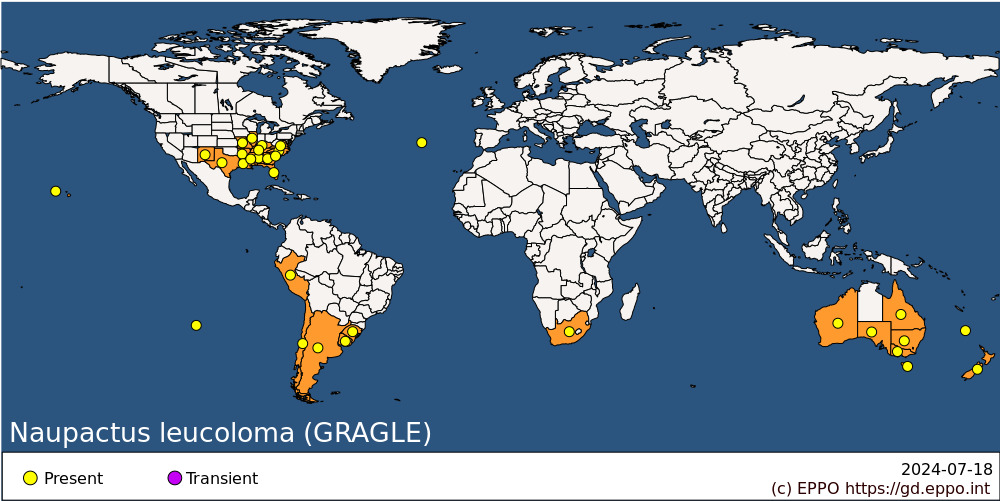 
BIOLOGYMales are rare and have only been found in some restricted areas of South America (Lanteri & Marvaldi, 1995). In most areas of South America and in other regions where the pest occurs, only parthenogenic females are found. Life cycle is normally completed in about a year, but under unfavorable conditions (e.g. dry summers) the development can take 2 years (Matthiessen, 1991). Rodriguero et al. (2019) argue that parthenogenesis is a driver for N. leucoloma’s success as an invasive species compared to other Naupactus species which undergo sexual reproduction.Five to 25 days after emerging, mature females begin to lay up to an average of 400-1000 eggs, depending on the host plant.  Eggs are laid in batches or clumps of 20-60 eggs, glued with a hyaline sticky substance between adjoining surfaces of the plants, usually in crevices near the soil. Under optimum conditions eggs hatch in 14 to 30 days, but it can take about three months if weather conditions are unfavourable. There are 7 to 11 larval instars, the first of which can survive up to 70 days without feeding (EFSA, 2020). The larval stage usually overwinters, as do adults which shelter below grasses, near the soil (Lanteri pers. obs.). It is the damage caused by larval feeding on the small roots of host plants that makes N. leucoloma a pest. Larvae pupate in oval chambers in the soil during early summer. Adults emerge from pupae after 2 or 3 weeks, but if the ground is hard and compacted, they can stay in the chambers until the soil is softened by rain (EFSA, 2020). Adults which have overwintered emerge from late spring to early autumn, but the peak of emergence is usually during the summer. The wings under the elytra are vestigial and the adults cannot fly, so high densities can build up locally. Eggs and larvae disperse mainly with soil and water irrigation, and adults with plants or plant products. Up to 200 individuals can be found per plant (EFSA, 2020).DETECTION AND IDENTIFICATIONSymptomsAdults feed on the outer margins of leaves, producing characteristic 'notched edges' but this seldom injures plants seriously except when they are young or when adults are very numerous (Zehnder, 1997). Larvae are soil dwelling and gnaw at small lateral roots and the taproot.  Root feeding extends from the soil surface to a depth of about 30 cm depths or more, depending on the soil characteristics and the season. When feeding is severe, plants turn yellow, wilt and die. Plants on which only a small amount of the cambium layer is eaten usually survive but produce little or no crop. MorphologyEggThe egg is oval, approximately 0.9 mm long and 0.6 mm wide. When freshly laid it is milky white, but after 4-5 days, it changes to a dull light yellow (see illustrations in Lante ri & Marvaldi, 1995). The number of eggs laid depends on the host plant (Ottens & Todd, 1979) and increases under optimal weather conditions. It is usually higher when the adult females feed on legumes. Eggs are laid in clusters of 20-60, usually within crevices on the stems or ground litter beneath plants. They are fixed together with a hyaline sticky substance, which hardens into a protective film, allowing them to withstand drought. Soil also sticks to egg masses making detection of the eggs difficult. In midsummer in the USA, eggs usually hatch within 14-30 days, but cooler weather slows egg development, which can take up to 3 months (Metcalf & Metcalf, 1993).LarvaThe fully grown legless larva is about 13 mm long and 6 mm wide. It has a small, round pale-brown head, which is tucked back into the prothorax with only the black mandibles protruding. The body is yellowish-white, fleshy, curved and sparsely covered with hair. For detailed description of N. leucoloma larvae see Anderson & Anderson (1973) and Lanteri & Marvaldi (1995).  The entire larval stage is spent in the soil usually at a depth of 1-15 cm, but some may burrow deeper. Lanteri & Marvaldi (1995) provide a key to the first-instar larvae of three species within the N. leucoloma group.PupaThe pupa is about 10-12 mm long and changes colour from white to brown as the body appendages darken before transformation to the adult. Larvae pupate in oval chamber of soil, made by the mature larvae, 5-15 cm deep in the soil during spring and summer.AdultOnly females of this species are found outside South America (Lanteri & Marvaldi, 1995). The adult female is 8-12 mm in length and 4 mm wide across the abdomen. It has a short snout weevil, with subcylindrical prothorax and oval shape abdomen, completely concealed by the elytra. The integument is almost black and is covered with grey scaly vestiture and fine setae, slightly longer and suberect on the elytral disc. There is a white stripe on each side of the body, from the head, below the eyes, to the tip of the elytra, which is characteristic of all whitefringed beetles. The elytra show evanescent humeri and the membranous wings below the elytra are vestigial, reason why the adults cannot fly. Males are more slender than females, with more convex prothorax. Lanteri & Marvaldi (1995) provided a key to adults within the N. leucoloma group. Naupactus leucoloma mainly differentiates from the whitefringed beetle N. peregrinus because in the latter the setae on the basal half of the prothorax are posteriorly directed, and from N. minor, because it is usually smaller (7.5-8.5mm in length) than N. leucoloma and has less convex eyes in lateral view. Detection and inspection methodsNaupactus leucoloma can be detected by visual examination. Adults can be detected by inspection of the green parts of the plants. EPPO (2008 & 2017) provide details for inspection of Fragaria plants for planting for N. leucoloma which can be applied to other hosts. Plants for planting potted into growing medium, or with growing medium attached to the roots, should be thoroughly inspected for the presence of soil-inhabiting larvae, pupae or teneral adult weevils. Eggs may be present on the lower parts of the plants or in the adhering soil. Conventional ecological sampling methods for soil-dwelling insects can be used if N. leucoloma is suspected.  Methods include taking soil samples, or using suction samplers to collect adults feeding on vegetation (Southwood, 1978 and MacLeod et al., 1994 cited in EFSA, 2020). Soil sampling for larvae can be conducted during late winter months under field conditions.  At this time period, larvae are relatively large and soil can be sifted through soil sieves and the larvae can be caught in the mesh (Matthiessen & Learmonh, 1993 and Dixon, 2008 cited in EFSA, 2020).The first molecular characterization of N. leucoloma was achieved through Random Amplification of Polymorphic DNA (RAPD) technique in New Zealand, which allowed identification of different clones sampled from Australia and New Zealand (Hardwick et al., 1997). Scataglini et al. (2005) sequence the mitochondrial gene COI (Cytochrome c oxidase I) in the context of a phylogenetic analysis of some South American species of the tribe Naupactini; Lin et al. (2008) published on the importance of molecular methods for quarantine inspection; and del Rio et al. (2018) sequenced the COI gene of N. leucoloma and other closely related Naupactus. For molecular inspection it is important to consider that N. leucoloma shows slightly different clones in each region where they occur. PATHWAYS FOR MOVEMENTAdults cannot fly but they actively crawl and climb, and they grab onto any rough surface with their soft, particularly the third tarsi. Females can crawl 0.4-1.2 km during their 2-5-month adult life (Metcalf & Metcalf, 1993). Adults cling to hay and other crops and to vehicles and agricultural equipment being transported, and can thus be carried in trade. Since eggs are laid on many parts of host plants and can remain viable for about 3 months, they can also be transported in trade of plants for planting (Chadwick, 1978). Eggs, larvae and pupae may also be transported with soil attached to plants for planting or turf. EFSA (2020) also detail the following pathways: cut flowers and foliage (adults), ware potatoes (eggs, larvae in the soil or larvae in the tubers) and animal fodder. As females are parthenogenetic, the chance of small populations colonizing new regions is increased.PEST SIGNIFICANCEEconomic impactAs larvae feed on roots the damage they cause is usually observed when plants begin to show stress by becoming yellow or stunted. Damage is severe when larvae attack the main root of plants and may kill them when they are young. Adults feed on leaves, but the resulting damage is very minor except at high population densities.In Western Australia, 30-50 % of potato tubers can be lost in fields which are not protected from soil pests (Learmonth & Matthiesson, 1990).  In New Zealand, the nitrogen fixation rate of Trifolium repens was reduced by 92% by N. leucoloma larval feeding (Hardwick & Prestidge, 1996). In USA N. leucoloma occurs in the wild as a feral species, and was reported for 385 plants, some of them of economic importance (Young et al., 1950). In Alabama state, larvae hatching from eggs in early or late summer reach sufficient size to damage sweet potato roots before the autumn harvest (Zehnder, 1997). In South Africa larvae feeding can kill young plants and reduce yield in older plants, producing economic impact on lucerne (de Jager et al., 1989). ControlOnce established on outdoor crops, little can be done to control infestations except to grow oats and small grain cereals on infested land as these crops are not attacked to any great extent by N. leucoloma. Cultural practices include: (1) planting oats or other small grains, which are much less preferred by the beetles due to their fibrous root systems; (2) limiting acreage planted to summer legumes (e.g., peanuts, soybeans) and placing leguminous crops on a three to four year rotation. The persistence of whitefringed beetle populations in an area of land is noteworthy and speaks for the difficulty of achieving control (Dixon, 2008).Adult N. leucoloma cannot fly, so ditches about 25 cm deep and 25 cm wide, with steep, well-packed sides can be used to prevent populations from spreading between the field crops. Holes in the ditches can trap the adults which can then be destroyed with kerosene (Metcalf & Metcalf, 1993). Unfavourable weather, soil conditions, parasites, predators and diseases are important factors in keeping N. leucoloma in check. Carabid beetle larvae, horsefly larvae, wireworms and ants feed on N. leucoloma in the field and vertebrates such as toads, mice, snakes and birds feed voraciously on adult beetles (Young et al., 1950; Lanteri et al., 1998).Adult beetles are susceptible to a wide variety of insecticides, but it is the larvae that need to be targeted as they cause the most damage. However, the soil-dwelling larvae are difficult to control; chlorpyrifos and metam-sodium are the best products to use, but they do not give entirely satisfactory results (Ralph, 1992). Crop rotation is probably the best form of control. Matthiesen et al. (1997) reported research suggesting that rotation with high-glucosinolate Brassica spp. will lead to the release, during their decomposition of their residues, of methyl isothiocyanate (the active decomposition product of metam-sodium), thus providing a means of 'biofumigation' against larvae of N. leucoloma. Methyl isothiocyanate was found to be the most active of several fumigants against N. leucoloma (Matthiessen et al., 1996).Phytosanitary riskN. leucoloma has spread from its native origin in South America to South Africa, Azores Islands, Australia, New Zealand and the USA. In New Zealand it was apparently introduced from the USA. Despite phytosanitary measures in the USA, it has spread from Florida to states further north and west. N. leucoloma damages many important crop plants, particularly potato and forage plants, and can survive on a great variety of other hosts (Voss & Poly, 2002). In countries where it has been introduced, it usually becomes a pest of some crops (Lanteri & Marvaldi, 1995). Given the current distribution of N. leucoloma, most of the southern part of the EPPO region would be climatically suitable for establishment of this pest. The species mainly occurs in temperate grasslands of South America. The areas where it has been established and spread are similar to those of its native range (mainly grasslands of temperate climate).PHYTOSANITARY MEASURESNo specific measures have yet been recommended at the EPPO level, but the general measures recommended for soil-borne pests should apply. Plants of host species with roots from countries in which N. leucoloma occurs should be grown following recommendations in ISPM 40 International movement of growing media in association with plants for planting (IPPC, 2017).REFERENCESÁlvarez LJ, Bernardis AM, Defea B, Dellapé P, del Río MG, Gittins López CG,  Lanteri AA, López Armengol MF, Marino de Remes Lenicov AM, Minghetti E, Paradell S & Rizzo ME (2021) Inventory of Hemiptera, Coleoptera (Curculionidae) and Hymenoptera associated with the horticultural production of the Alto Valle de Río Negro and Neuquén provinces (Argentina). Revista de la Sociedad Entomológica Argentina 80(1), 48-69.Anderson DM & Anderson WH (1973) A key to separate larvae of white-fringed beetles, Graphognathus species, from larvae of closely related species (Coleoptera: Curculionidae). U.S. Department Agriculture Coop. Econ. Ins. Rpt 23(49-52), 797-800.Borges PAV, Costa A, Cunha R, Gabriel R, Goncalves V, Frias Martins A, Melo I, Parente M, Raposeiro P, Rodrigues P, Serrao Santos R, Silva L, Vieira P and Vieira V (2010) Listagem dos organismos terrestres e marinhos dos Acores (A list of the terrestrial and marine biota from the Azores). Available online: http://www.azoresbioportal.angra.uac.pt/files/publicacoes_Listagem_ml.pdfChadwick CF (1965) Checklist of the Brachyderinae (Col. Curculionidae) occurring in Australia. Journal of the Entomological Society of Australia (NSW) 2, 21-34.  Chadwick CF (1978) Distribution and food plants of certain Curculionoidea (Coleoptera) with special reference to New South Wales. General and Applied Entomology 10, 3-38.CIE (1964) Graphognathus leucoloma. Distribution Maps of Pests no. 179. CAB International, Wallingford (GB).Cortés PR (1941) Acerca del Gén. Pantomorus Schoenh (Col. Curculionidae) en Chile. Boletín de Sanidad Vegetal (Chile) 1(1), 61-63.CSL (1999) White-fringed weevil – a southern hemisphere polyphagous pest. CSL Plant Pest Notice no. 26. Central Science Laboratory, York (GB).del Río, MG, Rodriguero MS, Confalonieri VA & Lanteri AA (2018) Molecular and morphological phylogenetic analysis of Naupactus Dejean (Curculionidae: Entiminae) and allied genera: The dilemma of classification. Diversity 10, 59. doi:10.3390/d10030059.Dixon, WN (2008) Naupactus leucoloma factsheet. Featured Creatures. UF/IFAS. Available online: http://entnemdept.ufl.edu/creatures/field/beetles/whitefringed_beetles.htmEFSA (2020) Pest categorisation of Naupactus leucoloma. EFSA Journal 18(4), 6104, 26 pp. https://doi.org/10.2903/j.efsa.2020.6104Eggert SD, Ervin RT & Segarra E (1990) Economic analysis of controlling a potential pest threat to Texas: whitefringed beetle. Applied Agricultural Research 5, 77-81.Elgueta M & Marvaldi AE (2006) Lista sistemática de las especies de Curculionoidea (Insecta: Coleoptera) presentes en Chile, con su sinonimia. Boletín del Museo Nacional de Historia Natural, Chile 55, 113-153. EPPO (1994) EPPO Standard. Phytosanitary procedures. PM 3/54(1) Phytosanitary procedure for growing plants in growing medium prior to export. EPPO Bulletin 24, 326-327.EPPO (2008) EPPO Standards. Phytosanitary procedures. PM 3/73(1) Consignment inspection of Fragaria plants for planting. EPPO Bulletin 38, 396-406.EPPO (2017) EPPO Standards. Phytosanitary procedures. PM 3/83(1) Fragaria plants for planting – inspection of places of production. EPPO Bulletin 47, 349-365.Gough N & Brown JD (1991) Development of larvae of the white-fringed weevil, Graphognathus leucoloma, in northern Queensland. Bulletin of Entomological Research 81, 385-393.Guzmán NV, Lanteri AA & Confalonieri  VA (2012) Colonization ability of two invasive weevils with different reproductive modes. Evolutionary Ecology 26(6), 1371-1390. doi: 10.1007/s10682-012-9564-4Hardwick S & Prestidge RA (1996) Effects of white-fringed weevil larval feeding on ryegrass and white clover in the laboratory. In Proceedings of the 49th New Zealand Plant Protection Conference, pp. 244-248. Nelson (NZ).Hardwick S, Amstrong FK, Wratten SD & Prestidge RA (1997) Genetic comparison of whitefringed weevil species and populations by RAPD-PCR.   Proc. 50th N.Z. Plant Protection Conf. 1997, 327-332. http://www.hortnet.co.nzIPPC (2017) ISPM 40 International movement of growing media in association with plants for planting. FAO, Rome IT. de Jager J, Lategan K and van der Westhuizen MC (1989) Some aspects of the biology of the white-fringed beetle, Graphognathus leucoloma (Coleoptera: Curculionidae), in the lower Orange River irrigation area of South Africa. Phytophylactica 21, 259–263.Kuschel  G (1972) The foreign Curculionoidea established in New Zealand (Insecta: Coleoptera). New Zealand Journal of Science 15(3), 273-289. Lanteri AA & Marvaldi AE (1995) Graphognathus Buchanan: a new synonym of Naupactus Dejaen and systematics of the N. leucoloma species group. Coleopterists Bulletin 49, 206-228.Lanteri AA, Loiácono MS, Díaz NB & Marvaldi AE (1998) Natural enemies of weevils (Coleoptera: Curculionidae) harmful to crops in Argentina. Revista brasileira de Entomologia 41(2-4), 517-522. Lanteri  AA, Marvaldi AE & Suárez SM (2002) Gorgojos de la Argentina y sus plantas huéspedes. Tomo I: Apionidae y Curculionidae. Publicación Especial de la Sociedad Entomológica Argentina 1, 98 pp. Lanteri AA, Bigolin M, del Rio MG & Guedes JVC (2013) On the presence of six species of Naupactini damaging soybean in Brazil.  Neotropical Entomology 42, 325-327. Lin G, Lu S, Huang T, Shih C, Wu W and Chang C (2008) Molecular identification of weevils significant for customs inspection and quarantine importance. Formosan Entomologist 28, 43–55.MacLeod A & Korycinska A (2019) Detailing Köppen-Geiger climate zones at a country and regional level: a resource for pest risk analysis. EPPO Bulletin, 49, 73–82.Matthiessen JN & Learmonth SE (1993) Spatial sampling of insects, plant-parts and insect attacks in the soil of potato crops. Bulletin of Entomological Research, 83, 607–612. https://doi.org/10.1017/s0007485300040037Matthiessen JN, Desmarchelier JM, Vu LT & Shackleton MA (1996) Comparative efficacy of fumigants against hatchling whitefringed beetle larvae and their sorption by soil. Journal of Economic Entomology 89, 1372-1378.Matthiessen JN, Kirkegaard JA, Allsopp PG, Rogers DJ & Robertson LN (1997) Biofumigation - the use of bioactive rotation and cover crops for suppression of soil-borne pests and diseases. In Soil invertebrates in 1997. Proceedings of the 3rd Brisbane Workshop on Soil Invertebrates, pp. 119-123. Brisbane (AU).Metcalf RL & Metcalf RA (1993) Destructive and Useful Insects, 5th ed. McGraw-Hill, New York (US).Oberprieler RG   & Zimmerman EC (2020) Australian Weevils (Coleoptera: Curculionoidea). Volume IV. SCIRO Publishing, 650 pp. Ottens RJ & Todd JW (1979) Effects of host plant on fecundity, longevity, and oviposition rate of a white fringed beetle. Annals of the Entomological Society of America 72, 837-839.Perrot DCF (1964) The white fringed weevil G. leucoloma in the South Island of New Zealand. New Zealand Entomology 3, 52.Ralph W (1992) Controlling potato pests in the soil. Rural Research 155, 11-15.Rodriguero MS, Guzmán NV,  Lanteri AA & Confalonieri VA (2019) The effect of reproduction system in invasiveness: lessons from South American weevils. Florida Entomologist 102(3), 495-500.Scataglini  MA, Lanteri AA & Confalonieri VA (2005) Phylogeny of the Pantomorus-Naupactus Complex based on morphological and molecular data (Coleoptera: Curculionidae). Cladistics 21, 131-142.Sites RW & Thorvilson HG (1988) The first records of the whitefringed beetle, Graphognathus leucoloma, in New Mexico and Texas. Florida Entomologist 71, 657-659.Southwood TRE (1978) Ecological Methods with Particular Reference to the Study of Insect Populations, 2nd Edition. Chapman & Hall, London. 524 ppVoss SC & Poly WJ (2002) First record of a whitefringed beetle Naupactus leucoloma Boheman, 1840 (Coleoptera: Curculionidae) in Illinois. Transactions of the Illinois State Academy of Science 95(2), 141-142.Warner RE (1975) New synonyms, key, and distribution of Graphognathus, white fringed beetles (Coleoptera: Curculionidae) in North America. USDA Cooperative Economic Insect Report 25, 855-860.Watson JR (1937) Naupactus leucoloma (Coleop., Curculionidae) a pest new to the United States. Florida Entomology 20, 1-3. Wibmer GJ & O’Brien CW (1986) Annotated checklist of the weevils (Curculionidae sensu lato) of South America (Coleoptera: Curculionoidea). Memoirs of the American Entomological Institute 39, 563 pp.Young MC, App BA, Gill JB & Hollingsworth MS (1950) White-fringed beetles and how to combat them. USDA Circular no. 850.Zehnder GW (1997) Population dynamics of whitefringed beetle (Coleoptera: Curculionidae) on sweet potato in Alabama. Environmental Entomology 26, (4), 727-735.ACKNOWLEDGEMENTSThis datasheet was extensively revised in 2021 by Analia Lanteri. Her valuable contribution is gratefully acknowledged.How to cite this datasheet?EPPO (2024) Naupactus leucoloma. EPPO datasheets on pests recommended for regulation. Available online. https://gd.eppo.intDatasheet historyThis datasheet was first published in the EPPO Bulletin in 1999 and revised in 2021. It is now maintained in an electronic format in the EPPO Global Database. The sections on 'Identity', ‘Hosts’, and 'Geographical distribution' are automatically updated from the database. For other sections, the date of last revision is indicated on the right.EPPO (1999) EPPO Data sheets on quarantine pests - Naupactus leucoloma. EPPO Bulletin 29(4), 483-487. https://doi.org/10.1111/j.1365-2338.1999.tb01423.x 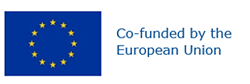 Preferred name: Naupactus leucoloma
Authority: Boheman
Taxonomic position: Animalia: Arthropoda: Hexapoda: Insecta: Coleoptera: Curculionidae: Entiminae
Other scientific names: Graphognathus leucoloma Boheman, Pantomorus leucoloma Boheman
Common names in English: white-fringed beetle, white-fringed weevil
view more common names online...
EPPO Categorization: A1 list
EU Categorization: A1 Quarantine pest (Annex II A)
view more categorizations online...
EPPO Code: GRAGLE
more photos...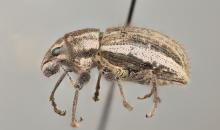 